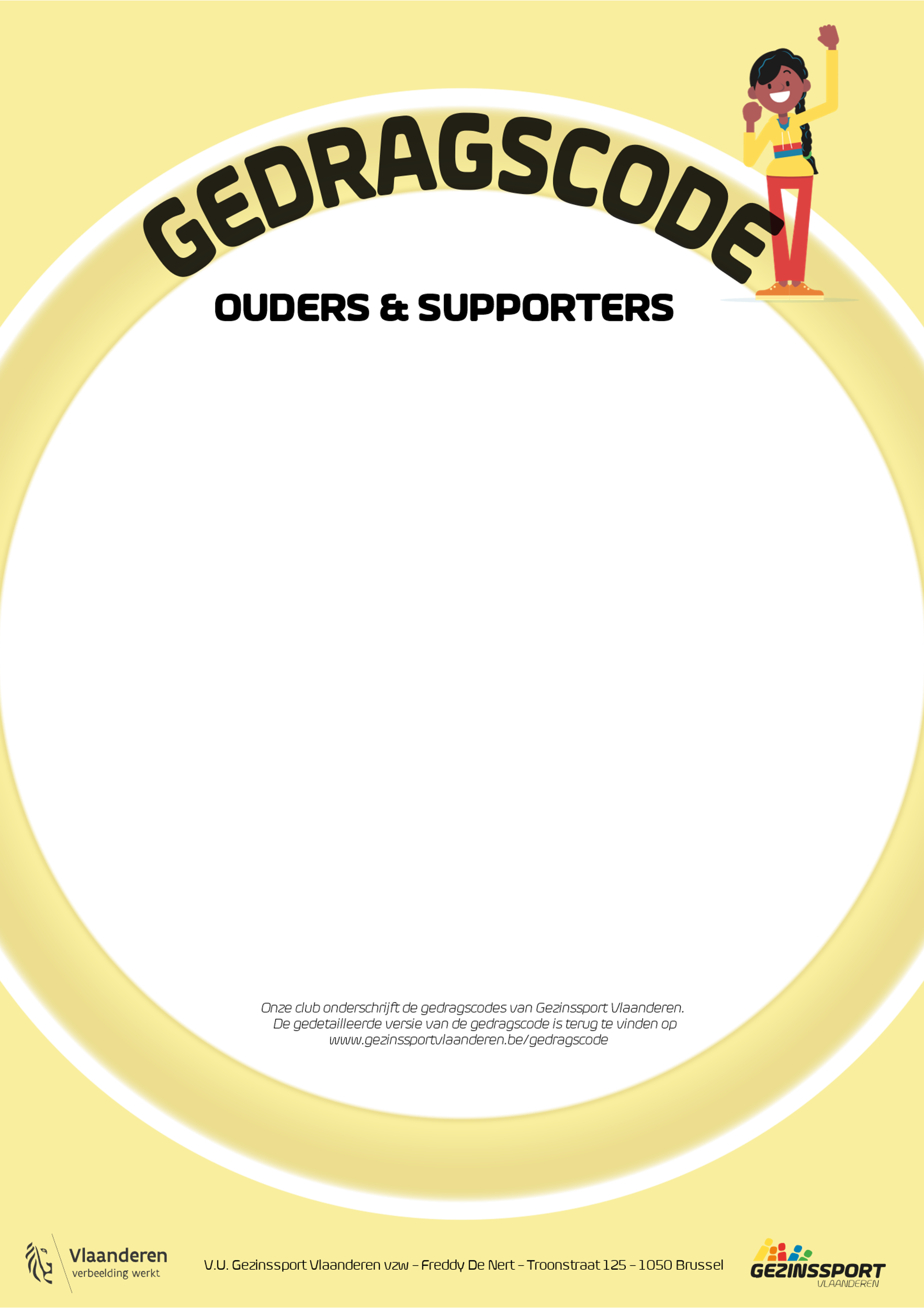 ☑ Ik respecteer de afspraken die gemaakt zijn met het bestuur, 
de lesgever, andere ouders en anderen.
☑ Ik ben verdraagzaam en respectvol naar andere spelers, ouders, 
de lesgever en alle andere betrokken partijen. 
☑ Ik veroordeel elke vorm van pestgedrag, geweld en agressie en gebruik zelf geen agressieve taal. 
☑ Ik toon waardering voor de inzet van de vrijwilligers en lesgevers.

☑ Ik moedig de sporters aan op een positieve manier en benadruk het 
plezier van het spel boven winst of verlies. 

☑ Ik relativeer de prestaties van mijn kind. 

☑ Ik zeg ‘Nee!’ tegen alle vormen van grensoverschrijdend gedrag.

☑ Ik weet dat ik terecht kan bij de vertrouwenspersoon of API (aanspreekpersoon integriteit) 
van de club of bij de API van Gezinssport Vlaanderen 
voor het melden van grensoverschrijdend gedrag.